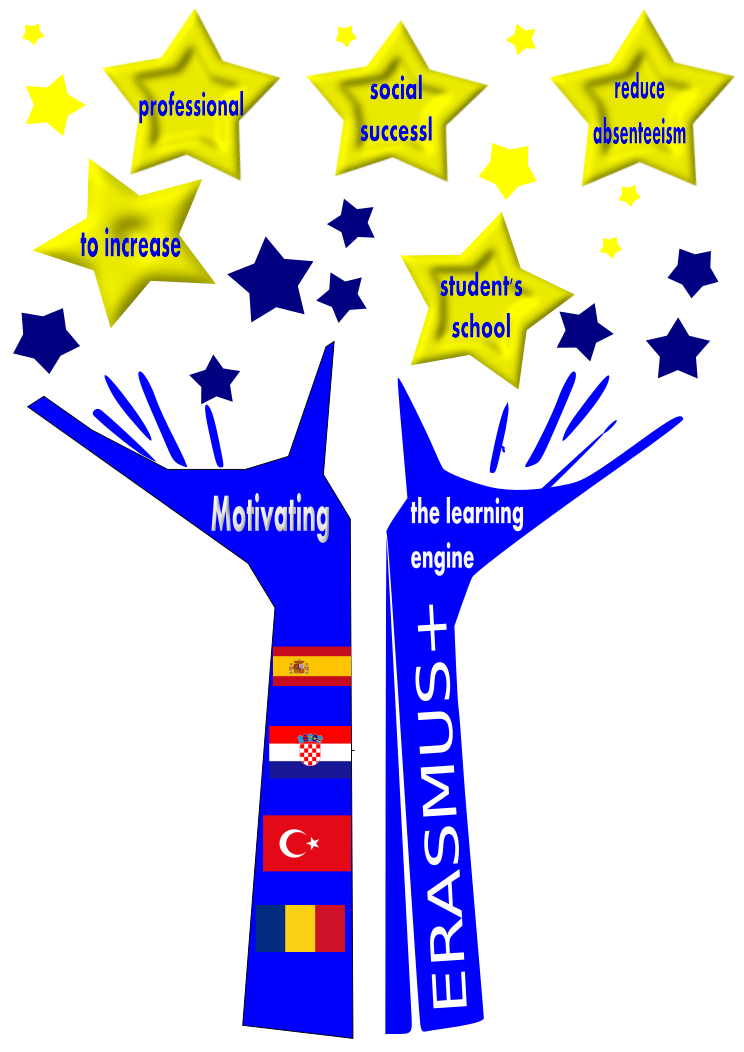 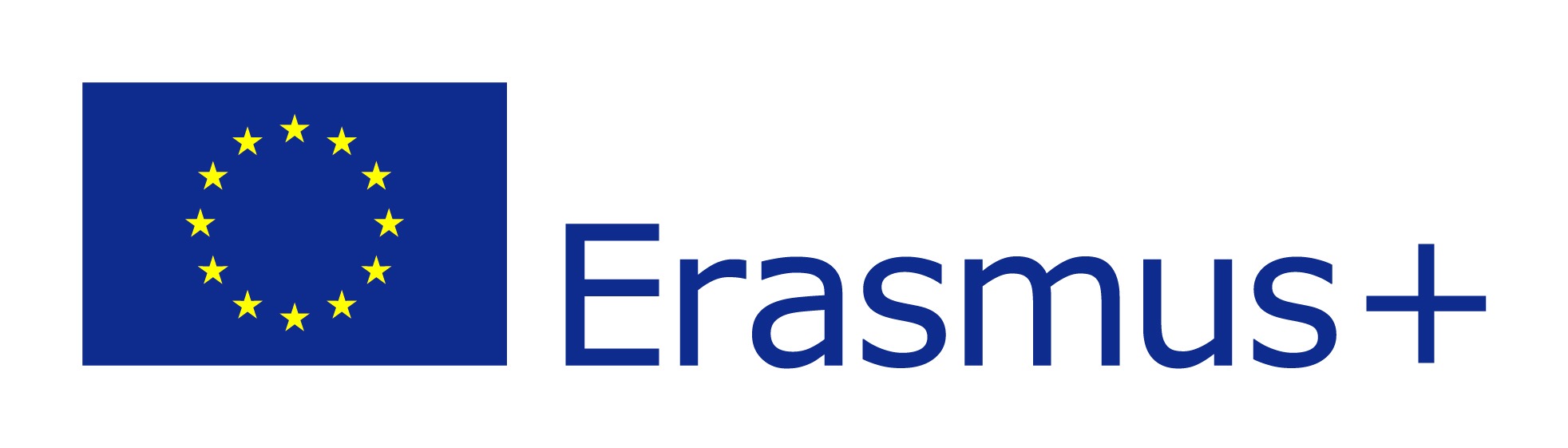 Motivating the learning engine to increase student’s school, profesional and social success and reduce absenteeism2019-1-RO01-KA229-063851Project funded by the European Union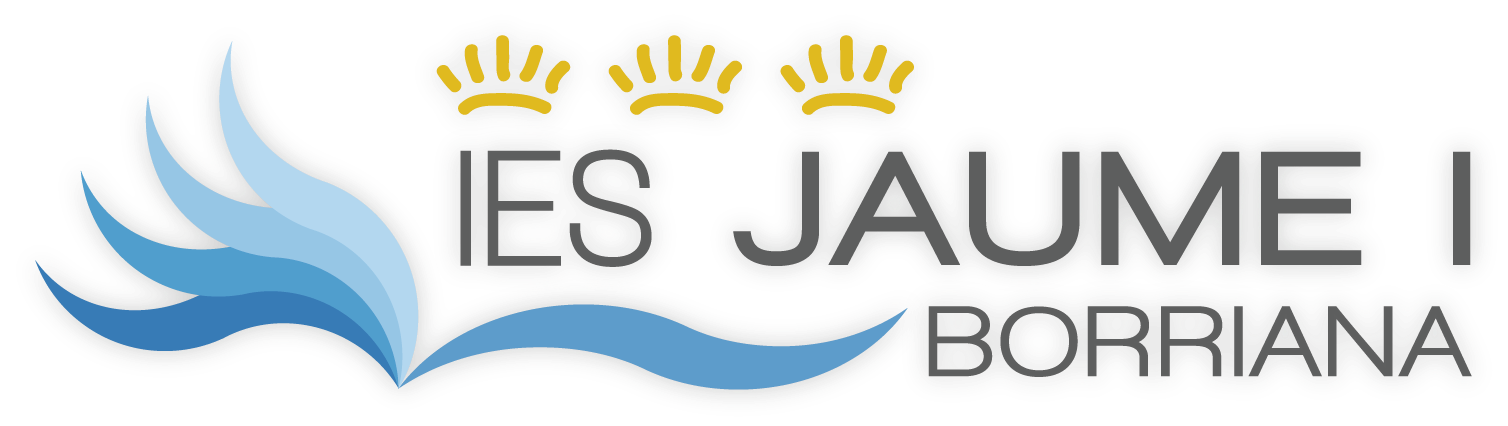  C7 WHY SHOULD I LEARN?10. Presentation and discussion of the “Teaching on nuclear issues”The Presentation summary: “Teaching UE Key competences in IES Jaume I”by Isabel Corell /Mª Teresa Olucha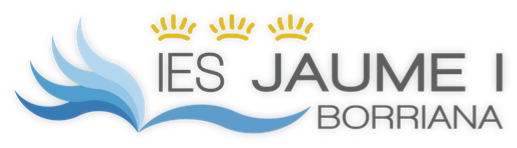 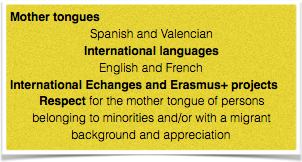 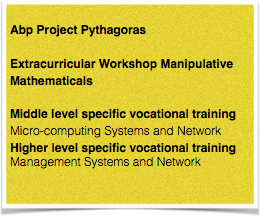 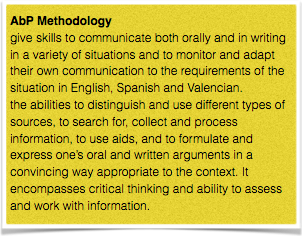 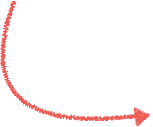 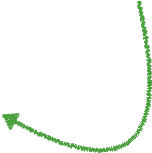 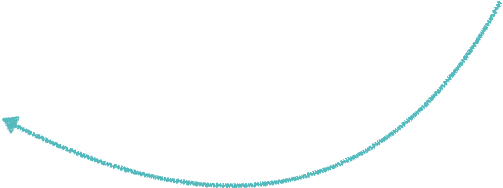 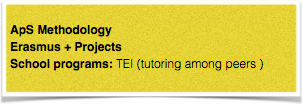 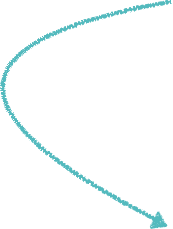 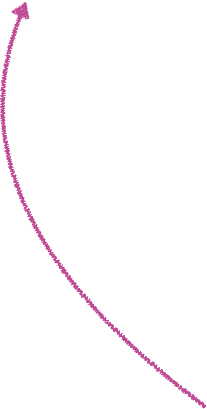 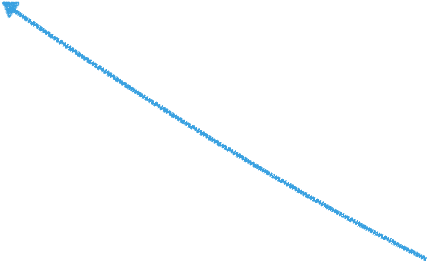 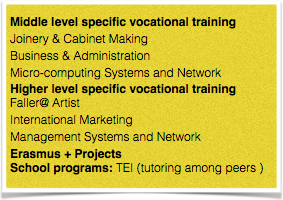 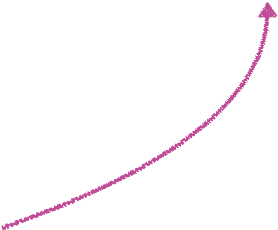 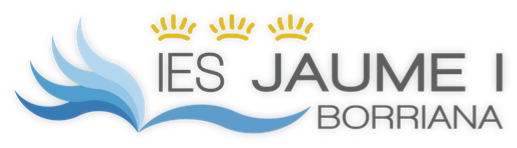 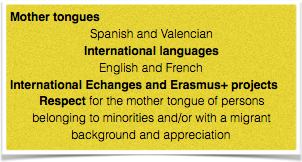 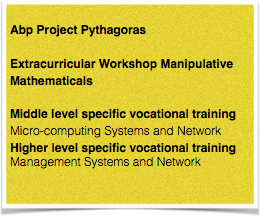 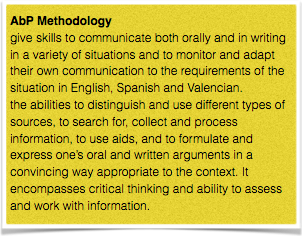 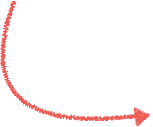 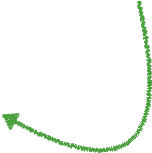 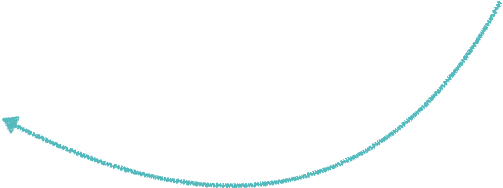 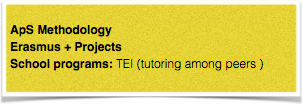 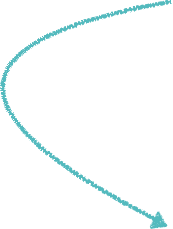 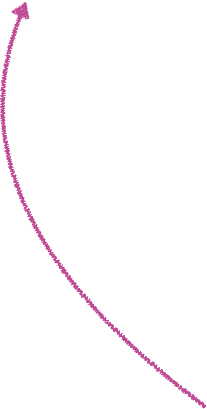 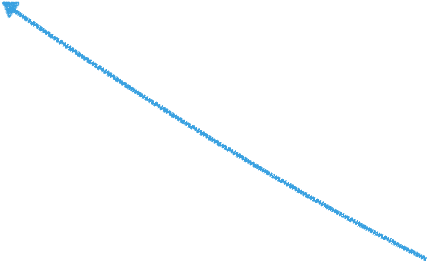 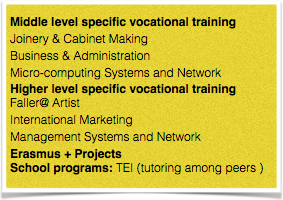 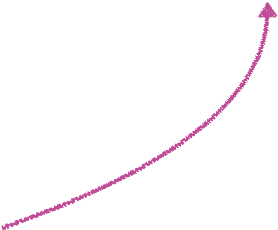 All rights reserved. No part of this publication may be  reproduced, in any form or any means, without permission in writing from the authors.“The European Commission is not responsible for any uploaded or submitted content. The content reflects the views  only of the European Commission cannot be held responsable for any use which may be made of the information contained therein” 